Hei, du som er innlagt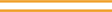 Ta kontakt med oss om du vil snakke med noen om hvordan det er for deg å være innlagt. Vi er her for å bidra til at  ikke bryter loven. Dersom du er uenig i at du skal være innlagt, kan du klage til oss.Hvem er kontrollkommisjonen?Kontakt (leders navn)Navn: e-post: Mobiltelefon: Mener du kontrollkommisjonens har vurdert eller behandlet saken din feil? Da kan du i noen tilfeller klage videre til domstolene. Dersom saken din ikke behandles av domstolene, kan du klage til Sivilombudet.Fornavn (tittel)Fornavn (tittel)Fornavn (tittel)Fornavn (tittel)